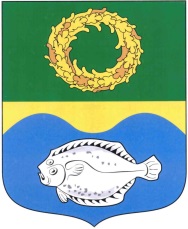 РОССИЙСКАЯ ФЕДЕРАЦИЯКАЛИНИНГРАДСКАЯ ОБЛАСТЬОКРУЖНОЙ СОВЕТ ДЕПУТАТОВМУНИЦИПАЛЬНОГО ОБРАЗОВАНИЯ«ЗЕЛЕНОГРАДСКИЙ ГОРОДСКОЙ ОКРУГ»(первого созыва)РЕШЕНИЕ   от 18 апреля 2018 года	                           №213   г. ЗеленоградскО направлении на доработку проекта решения «Об определении границ прилегающих к некоторым организациям и объектам территорий, на которых не допускается розничная продажа алкогольной продукции в муниципальном образовании «Зеленоградский городской округ»Рассмотрев представленный администрацией муниципального образования «Зеленоградский городской округ» проект решения «Об определении границ прилегающих к некоторым организациям и объектам территорий, на которых не допускается розничная продажа алкогольной продукции в муниципальном образовании «Зеленоградский городской округ», заслушав председателя постоянной комиссии окружного Совета  депутатов муниципального образования «Зеленоградский городской округ» по местному самоуправлению, законодательству, регламенту, социальным вопросам и связям с общественностью Васильева А.Н., окружной Совет депутатов муниципального образования «Зеленоградский городской округ»                                           РЕШИЛ:       1.Направить на доработку проект решения «Об определении границ прилегающих к некоторым организациям и объектам территорий, на которых не допускается розничная продажа алкогольной продукции в муниципальном образовании «Зеленоградский городской округ» (далее – проект решения).     2. Администрации муниципального образования «Зеленоградский городской округ» представить доработанный с учетом замечаний проект решения для повторного рассмотрения.      3. Контроль за исполнением решения возложить на комиссию окружного Совета депутатов муниципального образования «Зеленоградский городской округ» по местному самоуправлению, законодательству, регламенту, социальным вопросам и связям с общественностью (А.Н. Васильев).Глава муниципального образования«Зеленоградский городской округ»                                                  С.В. Кулаков